STATE OF MAINE REQUEST FOR PROPOSALS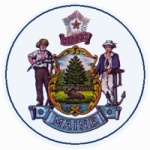 RFP AMENDMENT #3RFP NUMBER AND TITLE:RFP #201905086 Pre-Qualified Vendor List for American Sign Language Interpreter and Video Remote Interpreting ServicesRFP ISSUED BY:Administrative and Financial Services, Division of Procurement ServicesAMENDMENT DATE:May 30, 2024PROPOSAL DUE DATE:Tri-annual proposal submission deadlines will be 11:59 p.m. on the 1st business day of March, July and September while the RFP is active. Proposals are required to be submitted prior to the submission date and time in order to be considered for that enrollment period. PROPOSALS DUE TO:Proposals@maine.govDESCRIPTION OF CHANGES IN RFP (if any):The RFP Coordinator is amended.DESCRIPTION OF CHANGES IN RFP (if any):The RFP Coordinator is amended.REVISED LANGUAGE IN RFP (if any):All references to the RFP Coordinator are amended to: Name: Bill AllenContact Information: WJE.Allen@maine.gov REVISED LANGUAGE IN RFP (if any):All references to the RFP Coordinator are amended to: Name: Bill AllenContact Information: WJE.Allen@maine.gov All other provisions and clauses of the RFP remain unchanged.All other provisions and clauses of the RFP remain unchanged.